Publicado en Madrid el 03/03/2021 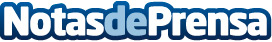 GTAK Capital invierte en la plataforma tecnológica TrainingymGTAK Capital compra el total de las participaciones que Ingesport tenía de la compañía y apuesta por el crecimiento exponencial de esta plataforma digital líder en los centros deportivos de 23 paísesDatos de contacto:Ana Gazquez696626465Nota de prensa publicada en: https://www.notasdeprensa.es/gtak-capital-invierte-en-la-plataforma Categorias: Nacional Finanzas Emprendedores E-Commerce Otros deportes Innovación Tecnológica http://www.notasdeprensa.es